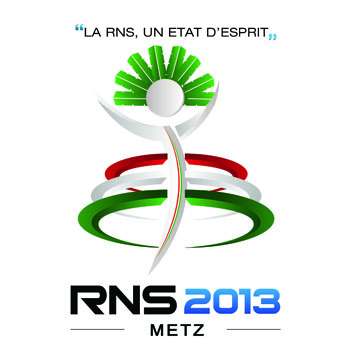 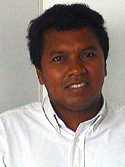 Insérer la photo comme ci-dessus :(Aller dans Menu  Insertion , puis Image , puis à partir du fichier)FICHE D’INSCRIPTION NATATION RNS 2013Nom et prénom du joueur (se) : 		Sexe :   ………………………………………………        Date de Naissance : 	Adresse : ……………………………………………………..       E-mail : 	Tel : 	Epreuves disputées (cochez la(les) case(s) choisie(s)) :Catégorie d'âge concernées :  2000-2001 (benjamins)  			1998-1999 (minimes)  1996-1997 (cadets)		 		1993-1995 (juniors)  1992 à 1986 (seniors) 			 1985 et avant (vétérans)  N.B : Epreuve 50 NL obligatoire pour tous.Frais d’engagement : 8 €urosMODALITES D’INSCRIPTIONDate limite de l’inscription : AVANT LE 27 Avril 2013Envoyer la fiche d’inscription remplie à l’adresse mail natation@rns-cen.com (photos électronique à inclure). Un autre envoi postal COMPRENANT :la Photocopie de la fiche d’inscription,Chèque d’un montant de 8 € (Seul le mode de paiement par chèque libellé à l’ordre du CEN est accepté).Libellez le chèque à l’ordre du Comité Exécutif National et envoyez à l’adresse suivante :RAMERISON Dimby  179 rue de Gembloux - 59240 Dunkerque Responsable Dimby RAMERISON      		 Tel :       06 01 98 85 42 
Tout participant doit avoir en sa possession un certificat médical de non contre-indication de la pratique sportive en compétition.
                                                             Date et signature : 50 NL50 BR50 PAP50 DOS100 NL100 BR100 DOSEPREUVESX